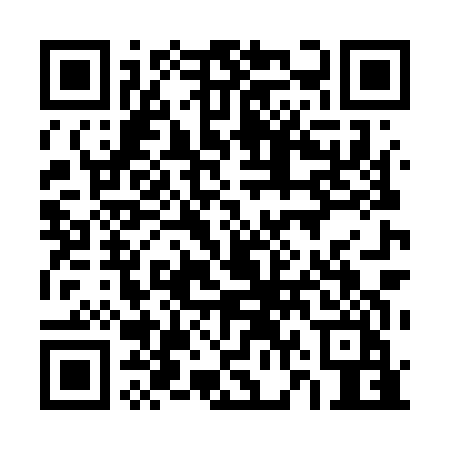 Prayer times for Alexandria Junction, Louisiana, USAWed 1 May 2024 - Fri 31 May 2024High Latitude Method: Angle Based RulePrayer Calculation Method: Islamic Society of North AmericaAsar Calculation Method: ShafiPrayer times provided by https://www.salahtimes.comDateDayFajrSunriseDhuhrAsrMaghribIsha1Wed5:126:241:074:467:509:022Thu5:116:231:074:457:509:033Fri5:106:231:074:457:519:044Sat5:096:221:074:457:529:055Sun5:086:211:064:457:529:066Mon5:076:201:064:457:539:077Tue5:066:191:064:457:549:088Wed5:056:181:064:457:549:089Thu5:046:181:064:457:559:0910Fri5:036:171:064:457:569:1011Sat5:026:161:064:457:569:1112Sun5:016:151:064:457:579:1213Mon5:006:151:064:457:589:1314Tue4:596:141:064:457:599:1415Wed4:586:131:064:457:599:1516Thu4:576:131:064:458:009:1617Fri4:566:121:064:468:019:1618Sat4:566:121:064:468:019:1719Sun4:556:111:064:468:029:1820Mon4:546:111:064:468:029:1921Tue4:536:101:064:468:039:2022Wed4:536:101:074:468:049:2123Thu4:526:091:074:468:049:2224Fri4:516:091:074:468:059:2225Sat4:516:081:074:468:069:2326Sun4:506:081:074:468:069:2427Mon4:506:071:074:468:079:2528Tue4:496:071:074:468:079:2529Wed4:496:071:074:468:089:2630Thu4:486:071:074:468:099:2731Fri4:486:061:084:478:099:28